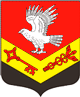 Муниципальное образование«ЗАНЕВСКОЕ   ГОРОДСКОЕ   ПОСЕЛЕНИЕ»Всеволожского муниципального района Ленинградской областиАДМИНИСТРАЦИЯПОСТАНОВЛЕНИЕ12.04.2021	№ 312д. ЗаневкаО подготовке и проведении праздничных мероприятий, посвященных празднованию 76 годовщины Победы в Великой Отечественной войнеВ соответствии с Федеральным законом от 06.10.2003 № 131-ФЗ «Об общих принципах организации местного самоуправления в Российской Федерации», постановлением Правительства Ленинградской области от 13.08.2020 № 573 «О мерах по предотвращению распространения новой коронавирусной инфекции (COVID-19) на территории Ленинградской области и признании утратившими силу отдельных постановлений Правительства Ленинградской области», уставом муниципального образования «Заневское городское поселение» Всеволожского муниципального района Ленинградской области, в целях организации праздничных мероприятий, посвященных празднованию 76 годовщины Победы в Великой Отечественной войне, администрация муниципального образования «Заневское городское поселение» Всеволожского муниципального района Ленинградской области,ПОСТАНОВЛЯЕТ:Утвердить План подготовки и проведения праздничных мероприятий, посвященных празднованию 76 годовщины Победы в Великой Отечественной войне, в соответствии с приложением № 1.Утвердить состав рабочей группы подготовки и проведения праздничных мероприятий, посвященных празднованию 76 годовщины Победы в Великой Отечественной войне, в соответствии с приложением № 2.Начальнику сектора по развитию культуры, спорта и молодежной политике администрации Воробьевой Д.А. обеспечить выполнение мероприятий подготовки и проведения мероприятий, посвященных празднованию 76 годовщины Победы в Великой Отечественной войне, в соответствии с Планом.Начальнику финансово-экономического сектора – централизованной бухгалтерии - главному бухгалтеру администрации Скидкину А.В. произвести оплату на основании представленных договоров и актов выполненных работ из средств бюджета МО «Заневское городское поселение».Директору МБУ «Янинский КСДЦ» Лебедевой Е.Н.: организовать и провести мероприятия, посвященные празднованию76 годовщины Победы в Великой Отечественной войне, в соответствии с Планом мероприятий; обеспечить печать полиграфической продукции (афиши); обеспечить и организовать дежурство машины скорой помощи.Директору МБУ «Заневская спортивная школа» Агрон Е.В. организовать и провести мероприятия, посвященные празднованию 76 годовщины Победы в Великой Отечественной войне, в соответствии с Планом мероприятий.Начальнику сектора ГОЧС и безопасности администрации Романюку В.И.: организовать и провести мероприятия по обеспечению безопасности жизни и здоровья людей;направить письмо начальнику УВД Всеволожского района о проведении мероприятий, посвященных празднованию 76 годовщины Победы в Великой Отечественной войне, на территории поселения; обеспечить дежурство добровольной народной дружины.Директору МБУ «Редакция газеты «Заневский Вестник» Головановой Е.Н. осветить ход подготовки и проведения мероприятий, посвященных празднованию 76 годовщины Победы в Великой Отечественной войне.Настоящее постановление вступает в силу после его подписания.Разместить настоящее постановление на официальном сайте муниципального образования http://www.zanevkaorg.ru.Контроль за исполнением настоящего постановления оставляю за собой.Глава администрации	А.В. ГердийПриложение № 1к постановлению администрацииМО «Заневское городское поселение»от  12.04.2021  №  312План подготовки и проведения праздничных мероприятий, посвященных празднованию 76 годовщины Победы в Великой Отечественной войнеПриложение № 2к постановлению администрацииМО «Заневское городское поселение»от  12.04.2021  №  312Состав рабочей группы подготовке и проведению праздничных мероприятий, посвященных празднованию 76 годовщины Победы в Великой Отечественной войнеПриложение № 3к постановлению администрацииМО «Заневское городское поселение»от  12.04.2021  №  312Схема движенияпраздничного шествия09.05.2021 г. 11.30-12.00 часов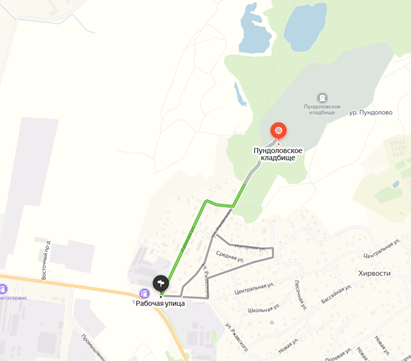 ДатаМероприятиеОтветственный12.04.2021Провести организационное совещаниеГречиц В.В.Воробьева Д.А.12.04.2021Направить предложение в Управление по транспорту Ленинградской области на изменение маршрутов и графиков работы транспорта на период проведения праздничного мероприятия в д. СуорандаМусин А.В.15.04.2021Актуализировать списки ветеранов ВОВ, проживающих на территории МО «Заневское городское поселение»Воробьева Д.А.Ручкин Ю.С.15.04.2021Подготовить и согласовать сценарии мероприятий, посвященных 76 годовщине  Победы в ВОВ на территории МО «Заневское городское поселение»Лебедева Е.Н.24.04.2021Праздничное оформление населённых пунктовМусин А.В.15.04.2021Рассылка пресс-релизов мероприятия, посвященного празднованию, работа со средствами массовой информации Шпак К.В.06.05.2021-08.05.2021Организовать благоустройство площадок для мест проведения праздничных мероприятийМусин А.В.20.04.2021-17.05.2021Организовать доставку подарков лежачим ветеранам ВОВ Воробьева Д.А.Ручкин Ю.С.25.04.2021  Организовать и провести фестиваль военной песни «И песня тоже воевала»Воробьева Д.А.Лебедева Е.Н.27.04.2021 Организовать и провести конкурс чтецов «Голос Победы»Воробьева Д.А.Лебедева Е.Н.01-20 мая 2021Организовать выставку книг писателей фронтовиков «Они сражались за Родину»Воробьева Д.А.Лебедева Е.Н.04-14 мая 2021Организовать выставку детского рисунка «Герои навсегда!»Воробьева Д.А.Лебедева Е.Н.06.05.2021Организовать и провести митинги на воинских захоронениях д. Новосергиевка, ст. 5-й километрЗемлянко С.В.Лебедева Е.Н.06.05.2021Организовать и провести театрализованный концерт, посвященный Дню Победы «За час до рассвета»Воробьева Д.А.Лебедева Е.Н.08.05.2021Организовать и провести танцевальную площадку «Под ритмы Рио Риты»Воробьева Д.А.Лебедева Е.Н.09.05.2021Организовать и провести торжественно траурный митинг. Обеспечить безопасное движение праздничной колонны.Д.Суоранда Пундоловское кладбищеВоробьева Д.А.Лебедева Е.Н.Романюк В.И.09.05.2021Организовать праздничный концерт с платформы машины военного времени.г. Кудровод. ЗаневкаВоробьева Д.А.Лебедева Е.Н.09.05.2021Организовать легкоатлетический забег и футбольный турнир.МБУ «Заневская спортивная школа» Воробьева Д.А.Агрон Е.В.09.05.2021Организовать праздничный концерт.Гп. Янино-1Воробьева Д.А.Лебедева Е.Н.Агрон Е.В.Согласно перечню мероприятийДежурство бригады скорой помощи Лебедева Е.Н.Агрон Е.В.Согласно перечню мероприятийОрганизация дежурства сотрудников пожарной части и полиции, ДНДРоманюк В.И.Гречиц Владимир Викторович– заместитель главы администрации, руководитель рабочей группыВоробьева Дарья Александровна–  начальник сектора по развитию культуры, спорта и молодежной политике администрации, заместитель руководитель рабочей группыЧлены рабочей группы:Члены рабочей группы:ЗемлянкоСергей Владимирович– ведущий специалист сектора по развитию культуры, спорта и молодежной политике администрацииРоманюк Владимир Иванович– начальник сектора ГОЧС и безопасности администрацииСкидкин Алексей ВладимировичМусинАлександр Валерьевич– начальник финансово-экономического сектора-централизованной бухгалтерии – главный бухгалтер администрации– начальник сектора ЖКХ и благоустройства администрацииРучкин Юрий Сергеевич–  начальник сектора организационной работы администрацииЛебедеваЕлена Николаевна–  директор МБУ «Янинский КСДЦ»Голованова Елена ЮрьевнаАгрон Елена Владимировна– директор МБУ «Редакция газеты «Заневский Вестник»– директор МБУ «Заневская спортивная школа» Начало движенияОкончание движениеЛенинградская область, Всеволожский район, д. Суоранда, ул. Рабочая, АЗСЛенинградская область, Всеволожский район, д. Суоранда, Пундоловское кладбище